Niveaubestimmende Aufgaben sind Bestandteil des Lehrplankonzeptes für das Gymnasium und das Fachgymnasium. Die nachfolgende Aufgabe soll Grundlage unterrichtlicher Erprobung sein. Rückmeldungen, Hinweise, Anregungen und Vorschläge zur Weiterentwicklung der Aufgabe senden Sie bitte über die Eingabemaske (Bildungsserver) oder direkt an Annette.Both@lisa.mb.sachsen-anhalt.de. An der Erarbeitung der niveaubestimmenden Aufgabe haben mitgewirkt:Both, Annette	Halle (Leitung der Fachgruppe)Dr. Kreutzmann, Bodo	KöthenSchülert, Babette	HalleWolff, Volker	HalberstadtHerausgeber im Auftrag des Ministeriums für Bildung des Landes Sachsen-Anhalt:Landesinstitut für Schulqualität und Lehrerbildung Sachsen-AnhaltRiebeckplatz 0906110 Halle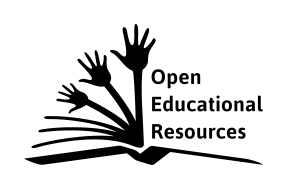 Die vorliegende Publikation, mit Ausnahme der Quellen Dritter, ist unter der „Creative Commons“-Lizenz veröffentlicht. CC BY-SA 3.0 DE 	http://creativecommons.org/licenses/by-sa/3.0/de/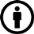 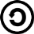 Sie dürfen das Material weiterverbreiten, bearbeiten, verändern und erweitern. Wenn Sie das Material oder Teile davon veröffentlichen, müssen Sie den Urheber nennen und kennzeichnen, welche Veränderungen Sie vorgenommen haben. Sie müssen das Material und Veränderungen unter den gleichen Lizenzbedingungen weitergeben.Die Rechte für Fotos, Abbildungen und Zitate für Quellen Dritter bleiben bei den jeweiligen Rechteinhabern, diese Angaben können Sie den Quellen entnehmen. Der Herausgeber hat sich intensiv bemüht, alle Inhaber von Rechten zu benennen. Falls Sie uns weitere Urheber und Rechteinhaber benennen können, würden wir uns über Ihren Hinweis freuen. AufgabenLies den Text im Material 1 und löse anschließend die Aufgaben 1 – 4.1	Kreuze die jeweils richtige Antwort an.a)	Art des Zusammenlebens der Honigbienen:	Tierverband	Tiergruppe	Tierschwarm	Tierstaatb)	Anzahl der Arbeiterinnen während des Sommers im Bienenstock:	einige hundert Tiere 	ein einzelnes Tier 	mehrere tausend Tiere	keinec)	Mundwerkzeug zum Nektarsammeln:	Saugrüssel 	Stechrüssel	Leckrüssel	beißendes Mundwerkzeug2	Formuliere drei weitere Fragen, die mithilfe des Textes beantwortet werden können. 	Ordne durch Unterstreichen im Text die Antworten deinen Fragen zu. 3	Im Bienenstock verrichten Honigbienen verschiedene Aufgaben. Stelle Baumerkmale und Funktionen der einzelnen Individuengruppen eines Bienenvolkes in einer tabellarischen Übersicht dar.4	Erläutere den Zusammenhang zwischen Baumerkmalen und Sammeltätigkeit bei den Arbeitsbienen mithilfe des Materials 2.5	Mikroskopiere das vorliegende Insektenbein und vergleiche dieses mit Material 2. Formuliere eine begründete Vermutung zur Fortbewegung dieses Tieres.6	Wissenschaftler wollten herausfinden, welche Auswirkungen eine fehlende Insektenbestäubung auf die Frucht- und Samenbildung ausgewählter Kulturpflanzen hat. Dazu hüllten sie einen Teil der Testpflanzen in Netze, die anderen Pflanzen waren für Insekten frei zugänglich. Die Ergebnisse sind im Material 3 angegeben.Stelle die Ergebnisse der Untersuchung in einem Balkendiagramm dar und werte deine grafische Darstellung aus.„Das Aussterben der Bienen betrifft jeden einzelnen Menschen.“ Diskutiere diese Aussage.7	Die Bienenseuche Varroatose hat in Deutschland verheerende Ausmaße angenommen. Zahlreiche Imker sehen ihren Tierbestand und damit ihr Hobby oder gar ihre Erwerbsquelle bedroht. Recherchiere im Internet über die Varroamilbe. Erstelle einen Steckbrief zu diesem Spinnentier.MaterialienMaterial 1: Leben im BienenstockJedes Bienenvolk baut ein eigenes „Nest“, früher oft in hohlen Bäumen, heute meist in künstlichen Bienenkästen, den sogenannten Beuten, die der Imker aufstellt. Typisch für einen Bienenstock sind die Waben mit ihren langgestreckten, sechseckigen sogenannten Zellen aus Wachs. Sommerbienen verbringen drei der vier Wochen ihres Erwachsenenlebens in solch einem Bienenstock, Winterbienen vier Monate, die Königin fast ihre gesamte mehrjährige Existenz. Ein Insektenstaat hat vor allem den Vorteil, dass alle anfallenden Aufgaben wie Nestbau, Brutpflege, Nestklimatisierung, Nesthygiene, Nahrungsbeschaffung, Feindabwehr und Fortpflanzung gleichzeitig von „Spezialisten“ erledigt werden. Damit alle Tätigkeiten koordiniert am richtigen Ort und zur richtigen Zeit erfolgen, müssen die Honigbienen miteinander kommunizieren. Ein Bienenvolk besteht im Sommer aus ca. 50 000 Individuen. Die einzige Königin, die sogenannte Weisel, legt Eier in die Brutzellen. Sie besitzt gut entwickelte paarige Eierstöcke, aber die Sammeleinrichtungen für Pollen sowie der Leckrüssel sind verkümmert. Bei den weiblichen Arbeitsbienen sind die Eierstöcke funktionsunfähig, aber Sammeleinrichtungen, Leckrüssel und Stachel gut entwickelt. Nur zu Beginn der warmen Jahreszeit treten mehrere hundert Männchen auf. Diese, auch als Drohnen bezeichneten Tiere, besitzen männliche Geschlechtsorgane, ihre Rüssel sind verkürzt, ihnen fehlen Sammeleinrichtungen und Stachel. Auf dem Hochzeitsflug begatten mehrere Drohnen die Königin. Die Arbeitsbienen sind ab ihrem ca. 20. Lebenstag Sammlerinnen. Diese Bienen sammeln an den Blüten entweder Nektar oder Pollen, selten beides gleichzeitig. Durch Blütenduft, Blütenfarbe und andere optische Merkmale finden sie den Weg zum Nektar, der sich offen am Grunde der Blüte oder etwas versteckt am Ende der Blütenröhre befindet. Die Bienen erreichen den Nektar nur, indem sie ihre Leckrüssel weit herausstrecken. Bis der Honigmagen einer Sammlerin gefüllt ist, muss sie Hunderte von Einzelblüten anfliegen. Andere Arbeitsbienen übernehmen im Bienenstock das gesammelte „Kraftfutter“ und befördern es in Vorratszellen. Die Sammlerinnen kommen beim Besuch der Blüten mit den geöffneten Staubgefäßen in Berührung, sodass Pollen in ihrer Behaarung hängen bleibt und auf die Stempel anderer Blüten übertragen werden kann. Spezielle Sammeleinrichtungen begünstigen den Halt des Pollens an der Biene. Den größten Teil des Pollens „bürstet“ die Biene mit allen Beinen nach hinten in sogenannte Körbchen des Sammelbeinpaares. Dieser Pollen dient als Nahrung für die Brut.Durch ihre Bestäubungsleistung tragen die Bienen maßgeblich zur Erhaltung der biologischen Vielfalt bei, einerseits aufgrund der Samenbildung durch die Erneuerung der Pflanzen selbst sowie andererseits durch den reichhaltigen Frucht- bzw. Samenansatz der Wild- und Kulturpflanzen als Nahrungsgrundlage vieler Tierarten und des Menschen.Nach: Enzinger, S.: Bienen in Gefahr. In: Unterricht Biologie 404/2015, Friedrich Verlag GmbH, Seelze 2015, S. 15.Material 2: Aufbau eines Insektenbeines Material 3: Frucht- und Samenbildung ausgewählter KulturpflanzenNach: Enzinger, S.: Bienen in Gefahr. In: Unterricht Biologie 404/2015, Friedrich Verlag GmbH, Seelze 2015, S. 15.Einordnung in den Fachlehrplan GymnasiumAnregungen und Hinweise zum unterrichtlichen EinsatzFür die Bearbeitung sollte der Grundbau der Insekten bekannt sein. Die Aufgaben 1 – 4 eignen sich sowohl als Lern- als auch als Testaufgaben. Für Aufgabe 5 kann ein Naturobjekt zur Verfügung gestellt werden. Dann bietet sich weiterhin die Betrachtung der Körpergliederung, die Struktur- und Funktionsbeziehungen der Flügel und Organe am Kopf an. Es ist aber auch die Nutzung von Dauerpräparaten möglich. Zur Erstellung des Steckbriefes sollte die schulinterne Vorgabe genutzt werden. Abhängig von Einzel- oder Gruppenarbeit kann der zeitliche Umfang 2 – 4 Unterrichtsstunden betragen.VariationsmöglichkeitenBegründe anhand des Baues die Zuordnung der Honigbiene zu den Insekten.Auch andere Hautflügler bilden Staaten. Vergleiche tabellarisch Honigbienen und Wespen hinsichtlich folgender Kriterien: Individuengruppen, Überwinterung der Königin, Lebensdauer des Staates, Ernährung, Wohnbauten. Recherchiere dazu in verschiedenen Medien.Begründe, dass Bienen neben Rindern, Schweinen und Hühnern wichtige Nutztiere in Deutschland sind.Recherchiere zum Nahrungsangebot der Bienen im Jahresverlauf. Fertige eine Übersicht zu nutzbaren Pflanzenarten in einzelnen Monaten an, von denen die Bienen Nektar und Pollen sammeln können. Honig enthält immer eine Reihe verschiedener Bestandteile. Dabei sind u. a. verhältnismäßig viele Pollen der Beweis dafür, dass es sich um reinen Blütenhonig handelt. Mikroskopiere eine Honigprobe und bestimme die Herkunft der Pollen mithilfe einer Pollenvergleichssammlung (z. B. http://www. bioweb.lu/pollen.htm).Hinweise für die LehrkraftGeben Sie 20 g Honig, am besten eignen sich die hellen, dickflüssigen Sorten, und 40 mL Aqua dest. in ein Becherglas und verrühren Sie das Gemisch. Die Zugabe einiger Tropfen Fuchsin-Lösung lässt die Pollen besser erkennen. Nun saugen Sie mit einer Pipette die Oberfläche ab und verteilen das Gemisch gleichmäßig mit ca. 5 mL auf zwei Zentrifugenröhrchen. Ein Schleudern in der Handzentrifuge für einige Minuten ist ausreichend. (Achten Sie darauf, dass die Zentrifuge immer gleichmäßig beladen ist, also immer zwei Röhrchen gegenüber stehen.) Nach dem Zentrifugieren gießen Sie den Überstand vorsichtig ab und stellen den Bodensatz zum Mikroskopieren bereit.Eine sehr umfangreiche Bildersammlung zur Pollenbestimmung ist unter folgender Adresse zu finden:http://images.google.de/imgres?imgurl=http%3A%2F%2Fwww.xn--frde-imkerei-4ib.de%2Fpollenanalyse.jpg&imgrefurl=http%3A%2F%2Fwww.xn--frde-imkerei-4ib.de%2Fpollenanalyse.htm&h=567&w=458&tbnid=75e8L5Vn4XMmrM%3A&docid=rG93Y8nzP4MsfM&ei=Mr90V4KPH8mp6ATco5voBw&tbm=isch&iact=rc&uact=3&dur=2158&page=1&start=0&ndsp=34&ved=0ahUKEwiC8MHTks_NAhXJFJoKHdzRBn0QMwgeKAAwAA&bih=939&biw=1280 Erwarteter Stand der KompetenzentwicklungNiveaubestimmende Aufgabe zum Fachlehrplan Biologie GymnasiumDie Einheit von Struktur und Funktion am Beispiel der Honigbiene untersuchen(Schuljahrgänge 7/8)(Arbeitsstand: 11. August 2016)A – Allgemeiner Aufbau eines       InsektenbeinesB – Sammelbein einer Honigbiene        (Ansicht von der Bauchseite)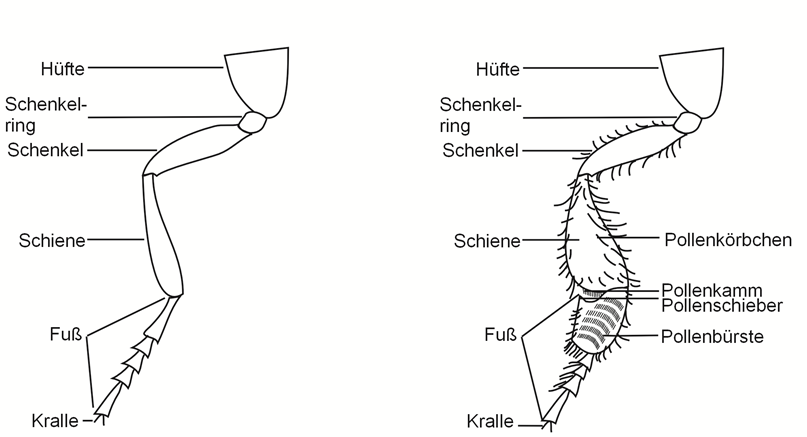 PflanzenartErgebnisse mit natürlichen BestäubernErgebnisse ohne BestäuberBirne53 % Fruchtbildungen  5 % FruchtbildungenKirsche36 % Fruchtbildungen  2 % FruchtbildungenApfel65 % Fruchtbildungen10 % FruchtbildungenBuchweizen40 % Samenbildung  7 % SamenbildungSonnenblume87 % Samenbildung32 % SamenbildungKompetenzschwerpunkt:Angepasstheit von wirbellosen Tieren an Lebensweise und Lebensraum erläuternzu entwickelnde bzw. zu überprüfende Kompetenzen:Basiskonzept „Struktur und Funktion“ auf Individuengruppen der Honigbiene übertragen und zur Erklärung nutzensachgerecht mikroskopierenInformationsquellen erschließenHandeln des Menschen in Bezug auf Nachhaltigkeit bewertenBezug zu grundlegenden Wissensbeständen:Angepasstheit der Insekten an Lebensweise: Fortbewegung und ErnährungBedeutung der Honigbiene für den MenschenAufgabeerwartete SchülerleistungAFB1Die Schülerinnen und Schüler könnenkonzentriert den Text einschließlich der Fachsprache erschließen und richtige Zuordnungen treffen.II2Die Schülerinnen und Schüler könnenden Text erschließen und von Fakten ausgehend sprachlich exakte Fragen stellen;den Informationsgehalt von Alltags- und Fachsprache vergleichen; biologische Sachverhalte im überschaubaren Kontext fachsprachlich richtig zuordnen. II3Die Schülerinnen und Schüler könnenden Text erschließen und Fakten systematisch und konkret zuordnen sowie gegenüberstellen. I4Die Schülerinnen und Schüler könnendie Abbildungen vergleichen und Struktur-Funktionsbeziehungen ableiten;die Angepasstheit der Honigbiene an die Lebensweise erläutern. II5Die Schülerinnen und Schüler könnenein Lichtmikroskop sicher handhaben;ein Insektenbein zielgerichtet mikroskopieren und materialgestützt typische Strukturen zuordnen;das Basiskonzept „Struktur und Funktion“ auf ein neues Phänomen anwenden und Hypothesen entwickeln.II, III6 a)Die Schülerinnen und Schüler könnenmaterialgestützt ein Balkendiagramm als mathematische Darstellung erstellen und auswerten. II6 b)Die Schülerinnen und Schüler könnenAlltagssprache und Fachsprache in Beziehung setzen;die Bedeutung der Honigbienen für den Menschen unter Berücksichtigung der Windbestäubung bei Getreidearten ableiten.III7Die Schülerinnen und Schüler könnenInformationsquellen zielgerichtet erschließen und nutzen;Informationen zur Varroamilbe als Steckbrief zusammenfassen und adressatengerecht präsentieren. II, III